DEMONSTRAČNÍ   MANUÁL  ZS ČR, verze č.1, 4.3.2024Místo konání: Praha 1, Nábřeží Edvarda Beneše, Úřad vlády ČR, Praha 7, Letenská pláň, případně Praha , Malostranské náměstíTermín konání: čtvrtek, 7.3.2024Čas konání: Koncentrace na srazových místech 5-6 hod.Jízda techniky  6.00 – 11.30Odjezd techniky 14.00Demonstrace před úřadem vlády s projevy 12.00 – 13.30Organizuje:ZS ČR, AK ČR, ČMSZ, SMA, ASZ Olomouckého kraje z.s.Časový harmonogram dne:5.00 – 6.00 Dojezd techniky na seřadiště na okrajích Prahy  / Starý Vestec, Výstaviště Letňany, Kněževes, Jesenice, Nová Ves II – adresy budou upřesněny/ 6.00 odjezd techniky do centra Prahy po těchto základních trasách :příjezd z jižní části magistrály: Legerova -  Wilsonova – Hlávkův most – Bubenská – nábř. kpt. Jaroše – nábř. Edvarda Beneše – Klárov – Chotkova – Badeniho – Milady Horákové – Letenská pláň, dále Milady Horákové – Veletržní  - Bubenská – nábř. kpt. Jaroše  - nábř. Edvarda Beneše a dále v tomto okruhu se zastávkou na Letenské pláni.příjezd ze severní části magistrály: Liberecká – V Holešovičkách – most Barikádníků – Argentinská – Za viaduktem – Bubenské nábř. – Hlávkův most – Těšnov - Wilsonova – Klimentská – Holbova – nábř. Ludvíka Svobody – Dvořákovo nábř. – Čechův most – nábř. Edvarda Beneše a dále po okruhu Klárov – Chotkova – Badeniho – Milady Horákové – Letenská pláň.Případné další trasy se napojí na výše uvedené.Jízdu techniky do centra budou koordinovat hlídky PČR, při průjezdu techniky městem – kde to půjde, jeden jízdní pruh volný, zásadní je volný průjezd pro IZS. Při zastavení techniky nechť ji řidiči neopouští.7.00 a dále okružní jízda techniky po trase Letenská pláň - Milady Horákové - Veletržní - Bubenská – nábř. kpt. Jaroše  - nábř. Edvarda Beneše – Klárov – Chotkova – Badeniho – Milady Horákové.11.00 příjezd valníku s ozvučením k Úřadu vlády ČR, parkování strojů na Nábřeží Edvarda Beneše /trojstup od Čechova mostu po Úřad vlády ČR/ cca 200-250 strojů, zbývající technika parkuje na Letenské pláni.11.00 – Případné parkování autobusů s demonstranty – Praha 7, Letenská pláň /doporučujeme parkovat na okrajích Prahy a dopravit se do stanice Malostranská pomocí MHD/, pěšky před Úřad vlády cca 10 minut chůze12.00 zahájení demonstrace za účasti demonstrantů z Čech a Moravy, proslovy: ZS ČR, AK ČR, SMA, ČMSZP, ASZ Olomouckého kraje z.s. a další13.30 konec demonstrace, postupný odjezd techniky i demonstrantů.V případě masivního převýšení očekávaného počtu účastníků je variantně ještě ve hře Malostranské náměstí, i zde jsme ohlásili shromáždění, budeme řešit operativně.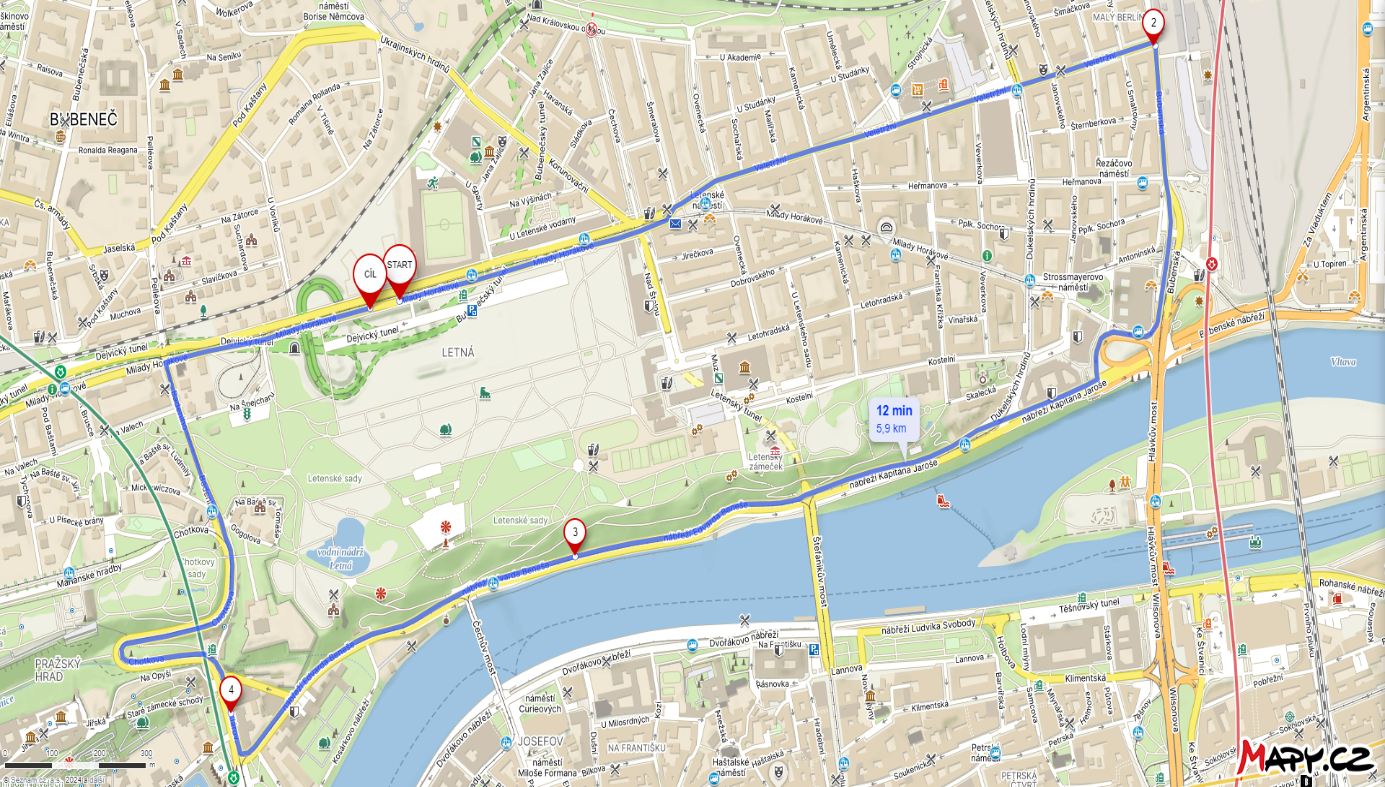 Počty účastníkůŽádáme, aby se účastníci hlásili buď krajským koordinátorům (krajští tajemníci ZS ČR a předsedové krajských rad ZS ČR popř. AKČR) – požádejte prosím své členy popř. nečleny, aby vyplnili počty zajištěné techniky i osob na stránkách https://www.zscr.cz/Protest?ucast. Souhrnné údaje budete mít zobrazeny v databázi (bude doprogramováno zítra).Předpoklad:Technika – celkem cca 500 - 600 strojů, z toho Středočeský kraj 250 ks, Plzeňský a Jihočeský kraj 100 ks, Vysočina a Pardubický kraj 100 ks, Královéhradecký, Liberecký a Ústecký kraj 100 ks, větší počty zvládáme.. Z hlediska logistiky nepočítáme s příjezdem techniky z MoravyDemonstranti – min. 5.000 lidí, větší počty přivítáme, samozřejmě počítáme že Morava, když nepojede s traktory, tak přijedou účastníci..Proč demonstrujeme:Spuštění programu podpora a zaměstnanost na venkově (příslib ministra Jurečky na úlevu 2 – 3 mld Kč na odvodech na soc. pojištění v roce 2022, nesplněno, nyní příslib ministra Výborného, že by mohly být 2 mld Kč, ale „zatím jen“ na rok 2025 a není jasné jakou formou),Nezdaňování dotací nebo vrácení daně z věcí nemovitých /zemědělská půda/ na původní úroveň,Přehodnocení (rozšíření) bezcelní dohody EU s Ukrajinou na vývoz obilovin a olejnin z Ukrajiny,Navýšení národních dotací na úroveň roku 2022 (5 mld. Kč), ministr Výborný slíbil navýšení o 550 mil. Kč na 3,1 mld. Kč pro welfare zvířat proto na požadavku na 5 mld. Kč tedy netrváme, ale požadujeme řešit současnou ekonomickou situaci v zemědělstvíKrizový balíček pro zemědělce z prostředků EU,Další témata : byrokracie a ND, vyplácení zelené nafty pololetně, už během roku 2024.Upustili jsme ve prospěch sjednocení zemědělců od požadavku změny redistribuční sazby, která nedošla změny přes příslib vlády o přehodnocení SZP.Detaily na https://www.zscr.cz/ProtestKomunikace účastníků:Koordinátoři – WhatsApp skupina (zakládá Mgr. Tylšarová), další WhatsApp skupiny jednotlivých koordinátorů pro jimi organizované účastníky, všichni účastníci demonstrace se mohou připojit na platformu (Jindra Motyka v úterý, ve středu)Vysvětlení protestů – odkazy bude přes: https://www.zscr.cz/protesthttps://www.vladni-agrohazard.cz/A další. Bude doplněno. Komunikace s médii:PR oddělení ZS ČR – Alena Bečková, Mob.: +420 778 468 600, E-mail: beckova@zscr.czPR oddělení AK ČR - Bc. Barbora Pánková, 721 306 431, tiskove@akcr.cz, pankova@akcr.czPrávní informace ohledně jízdy techniky a demonstrací - Právní oddělení ZS ČR:Mgr. Kateřina Tylšarová, DiS., Tel.: +420 226 211 002, Mob.: +420 770 124 116, E-mail: tylsarova@zscr.cz Mgr. Petr Haas, Tel.: +420 226 211 002, Mob.: +420 778 456 630
E-mail: haas@zscr.cz Zpracoval ZS ČR, verze č.1, 4.3.2024Seznam koordinátorů:    Seznam navržených seřadišť:a) Kontaktní osoba: Ing. Zdeněk Moc, mobil: 602 285 600, Starý Vestec 73, 289 16 (tah z Hradce Králové)b) AGRIVEP a.s.(pobočka Kněževes), Kontaktní osoba: Ing. Martin Poborský, mobil: 724 551 145,     Kněževes 391, 270 01 (příjezd od Plzně, Karlových Varů, Chomutov, Rakovník)c) AGRO Jesenice a.s., kontaktní osoba: Ing. Petr Žebrák mobil: 602 287 358, Vestecká 2, 252 41 Zlatníky   - Hodkovice  252 41 Dolní Břežany (příjezd od Písku, Strakonic, Táboru, Pelhřimov,)d) Nová Ves II (u Českého brodu za odbočkou na Nové Jirny) - volná plocha (Příjezd ze směru Děčín, Teplice, Česká Lípa, Litoměřice, Semily - nouzové shromaždiště)e) Obchodní centrum Letňany - velké veřejné (bezplatné) parkoviště (nouzové shromaždiště)     Z těchto shromaždišť by měly kolony techniky do centra doprovázet policejní vozy3) prvním cílem přijíždějící techniky z obou stran severojižní magistrály bude Letenská pláň (velké shromaždiště) - viz mapky 4) z Letenské pláně se kolem 09.00 hod. začne řadit technika ke spanilým jízdám po okruhu (viz. mapka) 5) samotná demonstrace proběhne před Úřadem vlády (zda bude přistavěn vlek s ozvučením pro řečníky)6) v době konání samotné demonstrace se ukončí spanilé jízdy techniky a technika bude z větší části stát (ve třech řadách) na nábřeží před Úřadem vlády7) oficiální ukončení demonstrace plánujeme před 15:00 hod.   č.PříjmeníJménoEmailTelefonPodnikFunkceKrajÚzemní organizace1VíchováIvazs.tabor@volny.cz728 066 974Zemědělský svaz ČR, územní organizace Tábor a PísektajemníkJihočeský krajTábor2BlažekMiroslavmiroslav.blazek@hotmail.com734 670 257Zemědělská společnost Slapy a.s.předsedaJihočeský krajTábor3DufkováPetraszdshodonin@c-mail.cz777 193 994Zemědělský svaz ČR, územní organizace se sídlem v HodonínětajemníkJihomoravský krajHodonín4MüllerSvatoplukmuller@zemagro.cz603 493 755Zemagro, spol. s r.o.předsedaJihomoravský krajHodonín5VacekMartinvacek@izephyr.cz603 862 834ZEPHYR Františkovy Lázně, s.r.o.tajemníkKarlovarský krajCheb6NovákPavelpavel.novak@mavex-agro.cz732 255 664MAVEX AGRO, spol. s r.o.předsedaKarlovarský krajCheb7ŠimonVítvit.simon@zdmalec.cz724 528 871Zemědělské družstvo MalečpředsedaKraj VysočinaHavlíčkův Brod8BratršovskýMichalzs.jihlava@seznam.cz604 449 435Zemědělský svaz České republiky, územní organizace JihlavatajemníkKraj VysočinaJihlava9HomoláčLuděkhomolac@mzanyas.cz725 761 562Zemědělská akciová společnost Mžany, a.s.předsedaKrálovehradecký krajHradec Králové10HorníkováIvazemsvazhk@gmail.com602 637 137Zemědělský svaz České republiky, územní organizace Hradec KrálovétajemníkKrálovehradecký krajHradec Králové11ZilvarováMartinauosemily@centrum.cz739 662 538Zemědělský svaz České republiky, územní organizace SemilytajemníkLiberecký krajSemily12Soukup Ml.Milanagro@agrojilm.cz725 741 302AGROJILM, s.r.o.předsedaLiberecký krajSemily13ZdráhalováJanaszds.nj@tiscali.cz606 733 286ZEMĚDĚLSKÝ SVAZ ČR - územní organizace Nový JičíntajemníkMoravskoslezský krajNový Jičín14KramnýTomáštomas.kramny@zdhranicar.cz724 121 513Zemědělské družstvo Hraničář LoděnicepředsedaMoravskoslezský krajOpava, Ostrava15NevěřilBohuslavreditel@tagros.cz602 788 423TAGROS a.s.předsedaOlomoucký krajOlomouc16SoldánováEvazscr.prostejov@seznam.cz724 212 899Zemědělský svaz ČR, územní organizace ProstějovtajemníkOlomoucký krajProstějov17KosováMartinazs.usti@zscr.cz774 809 827Zemědělský svaz, územní organizace v Ústí nad OrlicítajemníkPardubický krajÚstí nad Orlicí18VaňousJaroslavvanous@zdsloupnice.cz602 327 762Zemědělské družstvo se sídlem ve SloupnicipředsedaPardubický krajÚstí nad Orlicí19KlečkováMichaelazsklatovy@email.cz725 008 982Zemědělský svaz, územní organizace KlatovytajemníkPlzeňský krajKlatovy20JonášJosefzodhlavnovice@cbox.cz602 658 542Zemědělské obchodní družstvo HlavňovicepředsedaPlzeňský krajKlatovy21NavrátilPavelnavry@post.cz607 269 469ZP Keblov, a.s.předsedaStředočeský krajBenešov + Praha západ22JeníčkováGabrielazs.pribram@c-box.cz721 315 260Zemědělský svaz České republiky, územní organizace Příbram a BerountajemníkStředočeský krajPříbram + Beroun23ŠtorkVáclavzemsvazltm@seznam.cz724 107 905Zemědělský svaz LitoměřicetajemníkÚstecký krajLitoměřice24JonášTomášagronom@zdperuc.cz722 949 626ZEMĚDĚLSKÉ DRUŽSTVO P E R U CpředsedaÚstecký krajLouny - Žatec25HolíkováLudmilaszds-uh@uh.cz778 151 679Zemědělský svaz ČR, územní organizace Uherské HradištětajemníkZlínský krajUherské Hradiště26MoulisMartinzasnivnice@iol.cz603 525 337Zemědělská akciová společnost NivnicepředsedaZlínský krajUherské Hradiště